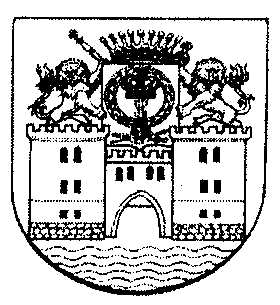     Р Е Ш Е Н И Е                                       Собрания депутатовБыковского сельского поселения Юринского муниципального района Республики Марий Элвторого созываот 15.09.2021 года                                                                   №69 ПОЛОЖЕНИЕо бюджетном процессе в Быковском сельском поселенииЮринского муниципального района Республики Марий ЭлВ соответствии с Федеральным законом от 18.07.2017 N 178-ФЗ, Федеральным законом от 06.10.2003 года № 131-ФЗ «Об общих принципах организации местного самоуправления в Российской Федерации», Уставом Быковского сельского поселения. Собрание депутатов Быковского сельского поселенияр е ш и л о:Принять положение о бюджетном процессе в Быковском сельском поселении Юринского муниципального района Республики Марий Эл в новой редакции.Отменить решения Положения о бюджетном процессе в муниципальном образовании  «Быковское сельское поселение», от  11 июля  2017 года  №  87.Считать утратившими силу внесенные изменения в положение о бюджетном процессе в муниципальном образовании  «Быковское сельское поселение», №  87 от  11 июля  2017 года, а именно:- Решение №  87 от  26.12 2017 года.- Решение № 102 от  26.12.2017 года.- Решение № 33 от 03.04. 2018 года. - Решение №112. от 03 04. 2018 года.- Решение № 100 от 29.10 2020  года.Настоящее решение обнародовать на информационном стенде Быковского сельского поселения и  разместить на  официальном сайте  Юринского муниципального района в информационно-телекоммуникационной сети «Интернет» (страничка –Быковское  сельское поселение).5.Настоящее решение вступает в силу после его обнародования. Глава Быковского сельского поселения:                                                          А.П. Шмаков                                                                                         УТВЕРЖДЕНО                                                                                     решением Собрания депутатов                                                                                   Быковского сельского поселения                                                                                    № 69  15.09. 2021 годаПОЛОЖЕНИЕо бюджетном процессе в Быковском сельском поселенииЮринского муниципального района Республики Марий ЭлНастоящее Положение разработано в соответствии с Бюджетным кодексом Российской Федерации, Налоговым кодексом Российской Федерации и Федеральным законом от 06 октября 2003 года №131-ФЗ «Об общих принципах организации местного самоуправления в Российской Федерации» и Уставом Быковского сельского поселения и устанавливает правовые основы содержания и механизма осуществления бюджетного процесса в Быковском сельском поселении.Раздел I. Общие положения	Статья 1. Правоотношения, регулируемые настоящим ПоложениемК бюджетным правоотношениям относятся:отношения, возникающие между субъектами бюджетных правоотношений в процессе формирования доходов и осуществления расходов бюджета Быковского сельского поселения (далее - поселение), осуществления муниципальных заимствований и регулирования муниципального долга;отношения, возникающие между субъектами бюджетных правоотношений в процессе составления и рассмотрения проекта бюджета поселения, утверждения и исполнения бюджета поселения, контроля за его исполнением, осуществления бюджетного учета, составления, рассмотрения и утверждения бюджетной отчетности.	Статья 2. Правовая форма бюджета поселенияБюджет поселения разрабатывается и утверждается в форме муниципальных правовых актов Собранием депутатов Быковского сельского поселения.	Статья 3. Понятия и термины, применяемые в настоящем Положении.Термины и понятия, используемые в настоящем Положении, применяются в значениях, установленных  Бюджетным кодексом Российской Федерации.	Статья 4. Действие решения о бюджете поселения во времени1. Решение о бюджете поселения вступает в силу с 1 января и действует по 31 декабря финансового года, если иное не предусмотрено Бюджетным кодексом Российской Федерации (далее-Бюджетный кодекс) и (или) решением о бюджете поселения.2. Решение о бюджете поселения подлежит официальному опубликованию не позднее 10 дней после его подписания в установленном порядке.	Статья 5. Финансовый годФинансовый год соответствует календарному году и длится с 1 января по 31 декабря.Статья 6. Особенности применения бюджетной классификации Российской Федерации в поселении1. В целях обеспечения сопоставимости показателей бюджета поселения c бюджетами бюджетной системы Российской Федерации при составлении и исполнении бюджета поселения, составлении бюджетной отчетности применяется бюджетная классификация Российской Федерации, утвержденная федеральным законом.	2. В случаях изменения состава и (или) функций главных администраторов доходов бюджета, а также изменения принципов назначения и присвоения структуры кодов классификации доходов бюджетов изменения в перечень главных администраторов доходов бюджета , а также в состав закрепленных за ними кодов классификации доходов бюджетов вносятся на основании нормативно правового акта ( муниципального правового акта) финансового органа без внесения изменений в закон (решение) о бюджете.»          В случаях изменения состава  и (или) функций главных администраторов источников финансирования дефицитов бюджетов, а также изменения принципов назначения и присвоения структуры кодов классификации источников финансирования дефицитов бюджетов изменения в перечень главных администраторов  источников финансирования дефицитов бюджетов, а также в состав закрепленных за ними кодов классификации источников финансирования дефицитов бюджетов вносятся на основании нормативного правового акта ( муниципального правового акта) финансового органа без внесения изменений в закон (решение) о бюджете.	3. Финансовый орган муниципального образования в части классификации доходов утверждает перечень кодов подвидов по видам доходов, главными администраторами которых являются органы местного самоуправления поселения и (или) находящиеся в их ведении бюджетные учреждения.4. Финансовый орган муниципального образования в части классификации расходов  утверждает порядок определения перечня и кодов целевых статей и (или) видов расходов бюджетов, финансовое обеспечение которых осуществляется за счет субвенций или межбюджетных субсидий. 		Статья 7. Доходы бюджета поселения1. Доходы бюджета поселения формируются в соответствии с бюджетным законодательством российской Федерации, законодательством о налогах и сборах и законодательством об иных обязательных платежах.2. К доходам бюджета поселения относятся налоговые доходы, неналоговые доходы и безвозмездные поступления.3. К налоговым доходам бюджета поселения относятся доходы от предусмотренных законодательством Российской Федерации о налогах и сборах федеральных налогов и сборов, в том числе от налогов, предусмотренных специальными налоговыми режимами, региональных и местных налогов, а также пеней и штрафов по ним.4. К неналоговым доходам бюджетов относятся:доходы от использования имущества, находящегося в муниципальной собственности, после уплаты налогов и сборов, предусмотренных законодательством о налогах и сборах, за исключением имущества автономных учреждений, а также имущества муниципальных унитарных предприятий, в том числе казенных;доходы от продажи имущества (кроме акций и иных форм участия в капитале), находящегося в муниципальной собственности, после уплаты налогов и сборов, предусмотренных законодательством о налогах и сборах, за исключением имущества автономных учреждений, а также имущества муниципальных унитарных предприятий, в том числе казенных;доходы от платных услуг, оказываемых бюджетными учреждениями, после уплаты налогов и сборов, предусмотренных законодательством о налогах и сборах;средства, полученные в результате применения мер гражданско-правовой, административной и уголовной ответственности, в том числе штрафы, конфискации, компенсации, а также средства, полученные в возмещение вреда, причиненного поселению, и иные суммы принудительного изъятия;средства самообложения граждан;иные неналоговые доходы.5. К безвозмездным поступлениям относятся:дотации из других бюджетов бюджетной системы Российской Федерации;субсидии из других бюджетов бюджетной системы Российской Федерации (межбюджетные субсидии);субвенции из федерального бюджета и (или) из бюджета Республики Марий Эл;иные межбюджетные трансферты из других бюджетов бюджетной системы Российской Федерации;безвозмездные поступления от физических и юридических лиц, международных организаций и правительств иностранных государств, в том числе добровольные пожертвования.6. Доходы от использования имущества, находящегося в муниципальной собственности, и платных услуг, оказываемых бюджетными учреждениями, средства безвозмездных поступлений и иной приносящей доход деятельности при составлении, утверждении, исполнении бюджета поселения и составлении отчетности о его исполнении включаются в состав доходов бюджета поселения с учетом положений пункта 4 настоящей статьи.	Статья  8. Налоговые доходы поселения1. В бюджет поселения подлежат зачислению налоговые доходы от следующих местных налогов, устанавливаемых представительными органами поселений в соответствии с законодательством Российской Федерации о налогах и сборах:земельного налога - по нормативу 100 процентов;налога на имущество физических лиц - по нормативу 100 процентов.2. В бюджет поселения подлежат зачислению налоговые доходы от следующих федеральных налогов и сборов, в том числе налогов, предусмотренных специальными налоговыми режимами:налога на доходы физических лиц - по нормативу 10 процентов;единого сельскохозяйственного налога - по нормативу 30 процентов;государственной пошлины за совершение нотариальных действий должностными лицами органов местного самоуправления, уполномоченными в соответствии с законодательными актами Российской Федерации на совершение нотариальных действий. За выдачу органом местного самоуправления поселения специального разрешения на движение  по автомобильной дороге транспортного средства, осуществляющего перевозки опасных, тяжеловесных и (или) крупногабаритных грузов - по нормативу 100%.3. В бюджет поселения подлежат зачислению налоговые доходы от федеральных налогов и сборов, в том числе налогов, предусмотренных специальными налоговыми режимами, и (или) региональных налогов по нормативам отчислений, установленным органами государственной власти Республики Марий Эл.4. В бюджет поселения зачисляются налоговые доходы от федеральных налогов и сборов, в том числе налогов, предусмотренных специальными налоговыми режимами, региональных и (или) местных налогов по нормативам отчислений, установленным представительным органом  Юринского муниципального района Республики Марий Эл.Статья  9. Неналоговые доходы бюджета поселенияНеналоговые доходы бюджета поселения формируются в соответствии со статьями 41, 42 и 46 Бюджетного кодекса, в том числе за счет:доходов от использования имущества, находящегося в муниципальной собственности, за исключением имущества муниципальных автономных учреждений, а также имущества муниципальных унитарных предприятий, в том числе казенных, - по нормативу 100 процентов;доходов от продажи имущества (кроме акций и иных форм участия в капитале), находящегося в муниципальной собственности, за исключением имущества муниципальных автономных учреждений, а также имущества муниципальных унитарных предприятий, в том числе казенных, - по нормативу 100 процентов;	доходов от платных услуг, оказываемых муниципальными бюджетными учреждениями;части прибыли муниципальных унитарных предприятий, остающейся после уплаты налогов и иных обязательных платежей, в размерах, определяемых в порядке, установленном муниципальными правовыми актами Собрания депутатов поселениядоходы от продажи земельных участков, которые расположены в границах поселений, находятся в Федеральной собственности и осуществления полномочий Российской Федерации по управлению и распоряжению которыми передано органам государственной власти субъектов Российской Федерации, -  по нормативу не менее 50 %, если законодательством соответствующего субъекта Российской Федерации не установлено иное;доходы от передачи в аренду земельных участков, которые расположены в границах поселений, находятся в федеральной собственности и осуществлению полномочий Российской Федерации по управлению и распоряжению которыми передано органам государственной власти субъектов Российской Федерации по управлению и распоряжение которыми передано органам государственной власти субъектов Российской Федерации, а также доходы от продажи прав на заключение договоров аренды таких земельных участков — по нормативу не менее 50%;доходы от продажи объектов недвижимого имущества одновременно с занятыми такими объектами недвижимого имущества земельными участками, которые расположены в границах поселений, находятся в федеральной собственности и осуществления полномочий Российской Федерации по управлению и распоряжению которыми передано органам государственной власти субъектов Российской Федерации — по нормативу не менее 50 %, если законодательством субъекта Российской Федерации не установлено иное.В бюджет поселения до разграничения государственной собственности на землю поступают:доходы от передачи в аренду земельных участков, государственная собственность на которые не разграничена и которые расположены в границах поселений, а также средства от продажи права на заключение договоров аренды указанных земельных участков - по нормативу 50 процентов;доходы от продажи земельных участков, государственная собственность на которые не разграничена и которые расположены в границах поселений, - по нормативу 50 процентов.В бюджет поселения подлежит зачислению плата за пользование водными объектами находящимся в собственности поселения по нормативу 100 процентов.	(Статья 10 Положения  признана утратившей силу решением № 85 от 30.03.2021 г.)	Статья  11. Бюджетные ассигнованияК бюджетным ассигнованиям относятся ассигнования на:оказание муниципальных услуг (выполнение работ), в том числе ассигнования на оплату муниципальных контрактов на поставку товаров, выполнение работ, оказание услуг для муниципальных нужд;социальное обеспечение населения;предоставление бюджетных инвестиций юридическим лицам, не являющимся муниципальными учреждениями;предоставление субсидий юридическим лицам (за исключением субсидий муниципальным учреждениям), индивидуальным предпринимателям, физическим лицам - производителям товаров, работ, услуг;предоставление межбюджетных трансфертов;предоставление платежей, взносов, безвозмездных перечислений субъектам международного права;обслуживание муниципального долга;исполнение судебных актов по искам к поселению о возмещении вреда, причиненного гражданину или юридическому лицу в результате незаконных действий (бездействия), органов местного самоуправления либо должностных лиц этих органов.Статья  12. Бюджетные инвестиции в объекты муниципальной собственности1. Бюджетные ассигнования на осуществление бюджетных инвестиций в объекты капитального строительства муниципальной собственности в форме капитальных вложений в основные средства муниципальных учреждений и муниципальных унитарных предприятий предусматриваются в соответствии с долгосрочными целевыми программами, а также муниципальными правовыми актами  администрации поселения либо в установленном указанным органом порядке решениями главных распорядителей бюджетных средств бюджета поселения.2. Решения о подготовке и реализации бюджетных инвестиций в объекты капитального строительства муниципальной собственности принимаются  администрацией поселения.3. Порядок отражения бюджетных ассигнований на осуществление бюджетных инвестиций в объекты капитального строительства муниципальной собственности в решении о бюджете поселения и (или) в сводной бюджетной росписи устанавливается муниципальным правовым актом поселения.4. Предоставление бюджетных инвестиций муниципальному унитарному предприятию, основанному на праве хозяйственного ведения, влечет соответствующие увеличения уставного фонда муниципального унитарного предприятия в порядке, установленном законодательством о муниципальных унитарных предприятиях.5. Осуществление бюджетных инвестиций из  бюджета поселения в объекты капитального строительства муниципальной собственности, которые не относятся (не могут быть отнесены) к муниципальной собственности, не допускается.	Статья  13. Резервный фонд администрации поселения1. В расходной части бюджета поселения предусматривается создание резервного фонда администрации поселения.2. В расходной части бюджета поселения запрещается создание резервного фонда Собрания депутатов поселения и депутатов Собрания депутатов поселения.3. Размер резервного фонда администрации поселения устанавливается решением о бюджете поселения и не может превышать 3 процента утвержденного указанным решением общего объема расходов.4. Использование средств резервного фонда администрации поселения допускается при установлении невозможности финансирования непредвиденных затрат за счет и в пределах утвержденных в бюджете поселения плановых ассигнований или других источников.Средства резервного фонда администрации поселения используются на финансовое обеспечение непредвиденных расходов, в том числе на проведение аварийно-восстановительных работ и иных мероприятий, связанных с ликвидацией последствий стихийных бедствий и других чрезвычайных ситуаций.Расходование средств резервного фонда администрации на проведение выборов, референдумов, освещение деятельности главы администрации и администрации поселения не допускается.5. Бюджетные ассигнования резервного фонда администрации поселения, предусмотренные в составе бюджета поселения, используются по решению администрации поселения.6. Порядок использования бюджетных ассигнований резервного фонда администрации поселения, предусмотренных в составе бюджета поселения, устанавливается администрацией поселения.7. Отчет об использовании бюджетных ассигнований резервного фонда  администрации поселения прилагается к ежеквартальному и годовому отчетам об исполнении бюджета поселения.	Статья 14. Осуществление расходов, не предусмотренных бюджетом поселения1. Если принимается решение либо другой муниципальный правовой акт, предусматривающий увеличение расходных обязательств по существующим видам расходных обязательств или введение новых видов расходных обязательств, которые до его принятия не исполнялись ни одним публично-правовым образованием, указанный муниципальный правовой акт должен содержать нормы, определяющие источники и порядок исполнения новых видов расходных обязательств, в том числе в случае необходимости порядок передачи финансовых ресурсов на новые виды расходных обязательств в соответствующие бюджеты бюджетной системы Российской Федерации.2. Выделение бюджетных ассигнований на принятие новых видов расходных обязательств или увеличение бюджетных ассигнований на исполнение существующих видов расходных обязательств может осуществляться только с начала очередного финансового года при условии включения соответствующих бюджетных ассигнований в решение о бюджете поселения, либо в текущем финансовом году после внесения соответствующих изменений в решение о бюджете поселения при наличии соответствующих источников дополнительных поступлений в бюджет и (или) при сокращении бюджетных ассигнований по отдельным статьям расходов бюджета.	Статья  15. Реестр расходных обязательств поселения1. Органы местного самоуправления поселения обязаны вести реестры расходных обязательств поселения.2. Под реестром расходных обязательств понимается используемый при составлении проекта бюджета свод (перечень) законов, иных нормативных правовых актов, муниципальных правовых актов, обусловливающих публичные нормативные обязательства и (или) правовые основания для иных расходных обязательств с указанием соответствующих положений (статей, частей, пунктов, подпунктов, абзацев) законов и иных нормативных правовых актов, муниципальных правовых актов с оценкой объемов бюджетных ассигнований, необходимых для исполнения включенных в реестр обязательств.       	3. Реестр расходных обязательств муниципального образования ведется в порядке, установленном администрацией поселения.Реестр расходных обязательств поселения представляется финансовым органом в Министерство финансов Республики Марий Эл в порядке, установленном Министерством финансов Республики Марий Эл.	Раздел II. Дефицит бюджета. Муниципальный долг поселения	Статья 16. Дефицит бюджета поселения1. Дефицит бюджета  поселения на очередной финансовый год (очередной финансовый год и каждый год планового периода) устанавливается решением о бюджете поселения с соблюдением ограничений, установленных пунктом 3 статьи 92.1 Бюджетного кодекса Российской Федерации.2. Дефицит бюджета поселения не должен превышать 10 процентов утвержденного общего годового объема доходов бюджета поселения без учета утвержденного объема безвозмездных поступлений и (или) поступлений налоговых доходов по дополнительным нормативам отчислений.В случае если в отношении поселения осуществляются меры, предусмотренные пунктом 4 статьи 136 Бюджетного кодекса, дефицит бюджета поселения не должен превышать 5 процентов утвержденного общего годового объема доходов бюджета поселения без учета утвержденного объема безвозмездных поступлений и (или) поступлений налоговых доходов по дополнительным нормативам отчислений.В случае утверждения решением Собрания депутатов поселения о бюджете поселения в составе источников финансирования дефицита бюджета поселения поступлений от продажи акций и иных форм участия в капитале, находящихся в собственности муниципального образования, и снижения остатков средств на счетах по учету средств бюджета поселения дефицит бюджета поселения может превысить ограничения, установленные  пунктом 3 статьи 92.1 Бюджетного кодекса Российской Федерации и настоящим пунктом, в пределах суммы указанных поступлений и снижения остатков средств на счетах по учету средств бюджета поселения.3. Дефицит бюджета поселения, сложившийся по данным годового отчета об исполнении бюджета поселения, должен соответствовать ограничениям, установленным пунктом 3 статьи 92.1 Бюджетного кодекса Российской Федерации.Превышение по данным годового отчета об исполнении бюджета поселения установленных статьей 92.1 Бюджетного кодекса Российской Федерации ограничений является нарушением бюджетного законодательства Российской Федерации и влечет применение предусмотренных Бюджетным кодексом мер принуждения за нарушение бюджетного законодательства Российской Федерации.4. Кредиты Центрального банка Российской Федерации не могут быть источниками финансирования дефицита бюджета поселения.Статья 17. Источники финансирования дефицита бюджета поселенияВ состав источников внутреннего финансирования дефицита бюджета поселения включаются:разница между средствами, поступившими от размещения муниципальных ценных бумаг, номинальная стоимость которых указана в валюте Российской Федерации, и средствами, направленными на их погашение;разница между полученными и погашенными поселением кредитами кредитных организаций в валюте Российской Федерации;разница между полученными и погашенными поселением в валюте Российской Федерации бюджетными кредитами, предоставленными бюджету поселения другими бюджетами бюджетной системы Российской Федерации;разница между полученными в иностранной валюте от Российской Федерации и погашенными поселением бюджетными кредитами, предоставленными в рамках использования целевых иностранных кредитов (заимствований);изменение остатков средств на счетах по учету средств  бюджета поселения в течение соответствующего финансового года;иные источники внутреннего финансирования дефицита бюджета поселения.В состав иных источников внутреннего финансирования дефицита бюджета поселения включаются:поступления от продажи акций и иных форм участия в капитале, находящихся в собственности поселения;курсовая разница по средствам бюджета поселения;объем средств, направляемых на исполнение гарантий поселения в валюте Российской Федерации, в случае, если исполнение гарантом муниципальных гарантий ведет к возникновению права регрессного требования гаранта к принципалу;объем средств, направляемых на исполнение гарантий поселения в иностранной валюте, предоставленных Российской Федерации в рамках использования целевых иностранных кредитов (заимствований), в случае, если исполнение гарантом муниципальных гарантий ведет к возникновению права регрессного требования гаранта к принципалу;объем средств, направляемых на погашение иных долговых обязательств поселения в валюте Российской Федерации;разница между средствами, полученными от возврата предоставленных из бюджета поселения юридическим лицам бюджетных кредитов, и суммой предоставленных из бюджета поселения юридическим лицам бюджетных кредитов в валюте Российской Федерации;разница между средствами, полученными от возврата предоставленных из бюджета поселения другим бюджетам бюджетной системы Российской Федерации  бюджетных кредитов, и суммой предоставленных из бюджета поселения другим бюджетам бюджетной системы Российской Федерации.Остатки средств местного бюджета на начало текущего финансового года в объеме бюджетных ассигнований муниципального дорожного фонда, не использованных в отчетном финансовом году, направляются на увеличение в текущем финансовом году бюджетных ассигнований муниципального дорожного фонда, а также в объеме, определяемом правовым актом представительного органа муниципального образования, могут направляться в текущем финансовом году на покрытие временных кассовых разрывов и на увеличение бюджетных ассигнований на оплату заключенных от имени муниципального образования муниципальных контрактов на поставку товаров, выполнение работ, оказание услуг, подлежавших в соответствии с условиями этих муниципальных контрактов оплате в отчетном финансовом году, бюджетных ассигнований на предоставление субсидий юридическим лицам, предоставление которых в отчетном финансовом году осуществлялось в пределах суммы, необходимой для оплаты денежных обязательств получателей субсидий, источником финансового обеспечения которых являлись указанные субсидии, в объеме, не превышающем сумму остатка неиспользованных бюджетных ассигнований на указанные цели, в случаях, предусмотренных решением представительного органа муниципального образования о местном бюджете.Статья 18. Структура муниципального долга, виды и срочность муниципальных долговых обязательств1. Структура муниципального долга представляет собой группировку муниципальных долговых обязательств по установленным статьей 100 Бюджетного кодекса Российской Федерации  видам долговых обязательств.2. Долговые обязательства поселения могут существовать в виде обязательств по:  1) ценным бумагам муниципального образования (муниципальным ценным бумагам);  2) бюджетным кредитам, привлеченным в бюджет поселения от других бюджетов бюджетной системы Российской Федерации;  3) кредитам, полученным поселением от кредитных организаций;  4) гарантиям поселения (муниципальным гарантиям).	Долговые обязательства поселения не могут существовать в иных видах, за исключением предусмотренных пунктом 2 статьи 100 Бюджетного кодекса Российской Федерации.3. В объем муниципального долга включаются:1) номинальная сумма долга по муниципальным ценным бумагам;2) объем основного долга по бюджетным кредитам, привлеченным в бюджет поселения;3) объем основного долга по кредитам, полученным поселением;4) объем обязательств по муниципальным гарантиям;	  5) объем иных (за исключением указанных) непогашенных долговых обязательств поселения.4. Долговые обязательства поселения могут быть краткосрочными (менее одного года), среднесрочными (от одного года до пяти лет) и долгосрочными (от пяти до 10 лет включительно).Статья 19. Прекращение муниципальных долговых обязательств, выраженных в валюте Российской Федерации, и их списание с муниципального долга1. В случае, если муниципальное долговое обязательство, выраженное в валюте Российской Федерации, не предъявлено к погашению (не совершены кредитором определенные условиями обязательства и муниципальными правовыми актами поселения действия) в течение трех лет с даты, следующей за датой погашения, предусмотренной условиями муниципального долгового обязательства, или истек срок муниципальной гарантии и в иных случаях , предусмотренных статьей 115 Бюджетного кодекса Российской Федерации, указанное обязательство считается полностью прекращенным и списывается с муниципального долга, если иное не предусмотрено муниципальными правовыми актами Собрания депутатов поселения.2. Администрация поселения по истечении сроков, указанных в пункте 1 статьи 100.1 Бюджетного кодекса Российской Федерации, издает муниципальный правовой акт о списании с муниципального долга муниципальных долговых обязательств, выраженных в валюте Российской Федерации.3. Списание с муниципального долга осуществляется посредством уменьшения объема муниципального долга по видам списываемых муниципальных долговых обязательств, выраженных в валюте Российской Федерации, на сумму их списания без отражения сумм списания в источниках финансирования дефицита бюджета поселения.4. Действие пунктов 1 - 3  статьи 100.1 Бюджетного кодекса Российской Федерации не распространяется на обязательства по кредитным соглашениям, на муниципальные долговые обязательства перед Российской Федерацией, Республикой Марий Эл и другими муниципальными образованиями.5. Списание с муниципального долга реструктурированных, а также погашенных (выкупленных) муниципальных долговых обязательств осуществляется с учетом положений статей 105 и 113 Бюджетного кодекса.Статья  20. Управление муниципальным долгомУправление муниципальным долгом осуществляется администрацией поселения в соответствии с уставом поселения.	Статья 21. Ответственность по долговым обязательствам поселения1. Долговые обязательства поселения полностью и без условий обеспечиваются всем находящимся в собственности поселения имуществом, составляющим соответствующую казну, и исполняются за счет средств бюджета поселения.2. Поселение не несет ответственности по долговым обязательствам Российской Федерации, Республики Марий Эл и иных муниципальных образований, если указанные обязательства не были гарантированы поселением.	Статья  22. Осуществление муниципальных заимствований1. Муниципальные внутренние заимствования осуществляются в целях финансирования дефицита бюджета поселения, а также для погашения долговых обязательств.2. Под муниципальными заимствованиями понимаются муниципальные займы, осуществляемые путем выпуска ценных бумаг от имени муниципального образования, и кредиты, привлекаемые в соответствии с положениями Бюджетного кодекса в местный бюджет от других бюджетов бюджетной системы российской Федерации и от кредитных организаций, по которым возникают муниципальные долговые обязательства.Право осуществления муниципальных заимствований от имени поселения в соответствии с Бюджетным кодексом Российской Федерации и уставом поселения принадлежит администрации поселения.	Статья  23. Предельный объем муниципальных заимствований	Предельный объем муниципальных заимствований в текущем финансовом году не должен превышать сумму, направляемую в текущем финансовом году на финансирование дефицита бюджета поселения и (или) погашение долговых обязательств бюджета поселения.	Статья  24. Предельный объем муниципального долга1. Предельный объем муниципального долга на очередной финансовый год (очередной финансовый год и каждый год планового периода) устанавливается решением о бюджете поселения в рамках ограничений, установленных пунктом 3 статьи 107 Бюджетного кодекса Российской Федерации.Собрание депутатов поселения  вправе в целях управления соответствующим долгом утвердить дополнительные ограничения по муниципальному долгу.Предельный объем долга поселения (муниципального долга) в целях настоящего Положения означает объем муниципального долга, который не может быть превышен при исполнении бюджета поселения.2. Предельный объем муниципального долга не должен превышать утвержденный общий годовой объем доходов бюджета поселения без учета утвержденного объема безвозмездных поступлений и (или) поступлений налоговых доходов по дополнительным нормативам отчислений.В случае если доля межбюджетных трансфертов (за исключением субвенций) и (или) налоговых доходов по дополнительным нормативам отчислений в течение двух из трех последних отчетных финансовых лет превышала 70 процентов объема собственных доходов бюджета поселения,  предельный объем муниципального долга не должен превышать 50 процентов утвержденного общего годового объема доходов бюджета поселения без учета утвержденного объема безвозмездных поступлений и (или) поступлений налоговых доходов по дополнительным нормативам отчислений.3. Превышение при исполнении бюджета поселения установленных статьей 107 Бюджетного кодекса Российской Федерации ограничений является нарушением бюджетного законодательства Российской Федерации и влечет применение мер принуждения за нарушение бюджетного законодательства Российской Федерации, предусмотренных Бюджетным кодексом.  4. Если при исполнении  бюджета поселения объем муниципального долга превышает предельный объем муниципального долга, установленный решением о бюджете поселения, уполномоченный орган местного самоуправления вправе принимать новые долговые обязательства только после приведения объема муниципального долга в соответствие с требованиями статьи 107 Бюджетного кодекса Российской Федерации.  5. Решением о бюджете поселения устанавливается верхний предел муниципального долга по состоянию на 1 января года, следующего за очередным финансовым годом (очередным финансовым годом и каждым годом планового периода), представляющий собой расчетный показатель, с указанием в том числе верхнего предела долга по муниципальным гарантиям.Верхний предел муниципального долга устанавливается с соблюдением ограничений, установленных пунктом 3 статьи 107 Бюджетного кодекса Российской Федерации.	Статья 25. Программа муниципальных заимствований1. Программа муниципальных заимствований на очередной финансовый год (очередной финансовый год и плановый период) представляет собой перечень всех внутренних заимствований поселения с указанием объема привлечения и объема средств, направляемых на погашение основной суммы долга, по каждому виду заимствований.Программа муниципальных заимствований на очередной финансовый год (очередной финансовый год и плановый период) является приложением к решению о бюджете поселения на очередной финансовый год (очередной финансовый год и плановый период).2. Проведение в соответствии со статьей 105 Бюджетного кодекса  реструктуризации муниципального долга не отражается в программе муниципальных заимствований.	Статья 26. Программа муниципальных гарантий в валюте Российской Федерации  1. Программа муниципальных гарантий в валюте Российской Федерации представляет собой перечень предоставляемых муниципальных гарантий в валюте Российской Федерации на очередной финансовый год (очередной финансовый год и плановый период) с указанием:1) общего объема гарантий;2) направления (цели) гарантирования с указанием объема гарантии по каждому направлению   (цели);3) суммы каждой гарантии и наименования принципала по ней в соответствии с пунктом 2 статьи 110.2 Бюджетного кодекса Российской Федерации;4) наличия или отсутствия права регрессного требования гаранта к принципалу, а  также иных условий предоставления и исполнения гарантий;5) общего объема бюджетных ассигнований, которые должны быть предусмотрены в очередном финансовом году (очередном финансовом году и плановом периоде) на исполнение гарантий по возможным гарантийным случаям.2. В программе муниципальных гарантий в валюте Российской Федерации должна быть отдельно предусмотрена каждая гарантия (с указанием принципала по каждой гарантии), величина которой превышает:100 тысяч рублей - для муниципальных гарантий.Указанные гарантии подлежат реализации только при условии их утверждения в составе программы муниципальных гарантий в валюте Российской Федерации.3. Программа муниципальных гарантий в валюте Российской Федерации является приложением к решению  о бюджете поселения.	Статья 27. Предельные объемы расходов на обслуживание муниципального долга1. Предельный объем расходов на обслуживание муниципального долга в очередном финансовом году (очередном финансовом году и плановом периоде), утвержденный решением о бюджете поселения, по данным отчета об исполнении бюджета за отчетный финансовый год не должен превышать 15 процентов объема расходов бюджета, за исключением объема расходов, которые осуществляются за счет субвенций, предоставляемых из бюджетов бюджетной системы Российской Федерации. 2. Решением о бюджете поселения на очередной финансовый год (очередной финансовый год и каждый год планового периода) устанавливается объем расходов на обслуживание муниципального долга с соблюдением ограничения, установленного частью первой статьи 111 Бюджетного кодекса Российской Федерации.Статья 28. Превышение предельного объема муниципального долга и предельных объемов расходов на обслуживание муниципального долгаЕсли при исполнении бюджета поселения нарушаются предельные значения, указанные в статьях 107 и 111 Бюджетного кодекса Российской Федерации, администрация поселения не вправе принимать новые долговые обязательства, за исключением принятия соответствующих долговых обязательств в целях реструктуризации муниципального долга.Статья 29. Просроченная задолженность по долговым обязательствам поселения1. Под возникшей вследствие решений, действий или бездействия органов местного самоуправления поселения просроченной задолженностью по долговым обязательствам поселения в целях настоящего Положения понимается задолженность поселения, образовавшаяся ввиду неисполнения или ненадлежащего исполнения в установленный срок долговых обязательств поселения.2. Под объемом (размером) просроченной задолженности по долговым обязательствам поселения в целях настоящего Положения понимается суммарный объем неисполненных в установленный срок долговых обязательств поселения, срок исполнения которых наступил, включая объем обязательств по возврату суммы займа (кредита), по уплате процентов на сумму займа (кредита), иных платежей, предусмотренных условиями займа (кредита), соглашениями (договорами), заключенными от имени поселения, объем обязательств по исполнению муниципальных гарантий и иных долговых обязательств поселения. В объем просроченной задолженности поселения, также включается сумма неустойки (штрафов, пеней) и процентов, начисленных за просрочку исполнения долговых обязательств.	Статья 30. Муниципальные гарантии1. Муниципальная гарантия может обеспечивать:надлежащее исполнение принципалом его обязательства перед бенефициаром (основного обязательства);возмещение ущерба, образовавшегося при наступлении гарантийного случая некоммерческого характера.Муниципальная гарантия может предоставляться для обеспечения, как уже возникших обязательств, так и обязательств, которые возникнут в будущем.2. Условия муниципальной гарантии не могут быть изменены гарантом без согласия бенефициара.Принадлежащее бенефициару по муниципальной гарантии право требования к гаранту не может быть передано другому лицу, если в гарантии не предусмотрено иное.Гарант имеет право отозвать муниципальную гарантию только по основаниям, указанным в гарантии.3. Письменная форма муниципальной гарантии является обязательной.Несоблюдение письменной формы муниципальной гарантии влечет ее недействительность (ничтожность).4. Муниципальные гарантии могут предусматривать субсидиарную или солидарную ответственность гаранта по обеспеченному им обязательству принципала.5. В муниципальной гарантии должны быть указаны:наименование гаранта (муниципальное образование «Быковское сельское поселение) и наименование органа, выдавшего гарантию от имени гаранта;обязательство, в обеспечение которого выдается гарантия;объем обязательств гаранта по гарантии и предельная сумма гарантии;определение гарантийного случая;наименование принципала;безотзывность гарантии или условия ее отзыва;основания для выдачи гарантии;вступление в силу (дата выдачи) гарантии;срок действия гарантии;порядок исполнения гарантом обязательств по гарантии;порядок и условия сокращения предельной суммы гарантии при исполнении гарантии и (или) исполнении обязательств принципала, обеспеченных гарантией;наличие или отсутствие права требования гаранта к принципалу о возмещении сумм, уплаченных гарантом бенефициару по муниципальной гарантии (регрессное требование гаранта к принципалу, регресс);иные условия гарантии, а также сведения, определенные Бюджетным кодексом Российской Федерации, правовыми актами гаранта, актами органа, выдающего гарантию от имени гаранта.6. Вступление в силу муниципальной гарантии может быть определено календарной датой или наступлением события (условия), которое может произойти в будущем.Срок действия муниципальной гарантии определяется условиями гарантии.7. Требование бенефициара об уплате денежной суммы по муниципальной гарантии должно быть представлено гаранту в письменной форме с приложением указанных в гарантии документов.8. По получении требования бенефициара гарант должен уведомить об этом принципала и передать ему копии требования со всеми относящимися к нему документами.Гарант должен рассмотреть требование бенефициара с приложенными к нему документами в срок, определенный в гарантии, чтобы установить, соответствуют ли это требование и приложенные к нему документы условиям гарантии.9. Требование бенефициара признается необоснованным, и гарант отказывает бенефициару в удовлетворении его требования в следующих случаях:требование предъявлено гаранту по окончании определенного в гарантии срока;требование или приложенные к нему документы не соответствуют условиям гарантии;бенефициар отказался принять надлежащее исполнение обязательств принципала, предложенное принципалом или третьими лицами.Гарант должен уведомить бенефициара об отказе удовлетворить его требование.Гарант вправе выдвигать против требования бенефициара возражения, которые мог бы представить принципал, если иное не вытекает из условий гарантии. Гарант не теряет право на эти возражения даже в том случае, если принципал от них отказался или признал свой долг.В случае признания требования бенефициара обоснованным гарант обязан исполнить обязательство по гарантии в срок, установленный в гарантии.10. Предусмотренное муниципальной гарантией обязательство гаранта перед бенефициаром ограничивается уплатой суммы не исполненных на момент предъявления требования бенефициара обязательств принципала, обеспеченных гарантией, но не более суммы, на которую выдана гарантия.11. Обязательство гаранта перед бенефициаром муниципальной гарантии прекращается:уплатой гарантом бенефициару суммы, определенной гарантией;истечением определенного в гарантии срока, на который она выдана;в случае исполнения в полном объеме принципалом или третьими лицами обязательств принципала, обеспеченных гарантией;вследствие отказа бенефициара от своих прав по гарантии путем возвращения ее гаранту или письменного заявления об освобождении гаранта от его обязательств;если обязательство принципала, в обеспечение которого предоставлена гарантия, не возникло;в иных случаях, установленных гарантией.Удержание бенефициаром гарантии после прекращения обязательств гаранта по ней не сохраняет за бенефициаром каких-либо прав по этой гарантии.Гарант, которому стало известно о прекращении гарантии, должен уведомить об этом принципала.12. Если исполнение гарантом муниципальной гарантии ведет к возникновению права регрессного требования гаранта к принципалу либо обусловлено уступкой гаранту прав требования бенефициара к принципалу, исполнение таких гарантий учитывается в источниках финансирования дефицита соответствующего бюджета, как предоставление бюджетного кредита.Если исполнение гарантом муниципальной гарантии не ведет к возникновению права регрессного требования гаранта к принципалу и не обусловлено уступкой гаранту прав требования бенефициара к принципалу, исполнение таких гарантий подлежит отражению в составе расходов бюджета поселения.	Статья 31. Предоставление муниципальных гарантий1. От имени муниципального образования муниципальные гарантии предоставляются местной администрацией муниципального образования в пределах общей суммы предоставляемых гарантий, указанной в решении представительного органа муниципального образования о бюджете на очередной финансовый год (очередной финансовый год и плановый период), в соответствии с требованиями Бюджетного кодекса и в порядке, установленном  муниципальными правовыми актами.2. Предоставление муниципальных гарантий осуществляется в соответствии с полномочиями органов местного самоуправления поселения, на основании решения о бюджете на очередной финансовый год (очередной финансовый год и плановый период), решений администрации поселения, а также договора о предоставлении муниципальной гарантии при условии:проведения анализа финансового состояния принципала;предоставления принципалом (за исключением случаев, когда принципалом является Республика Марий Эл) соответствующего требованиям статьи 93.2 Бюджетного кодекса и гражданского законодательства Российской Федерации обеспечения исполнения обязательств принципала по удовлетворению регрессного требования к принципалу в связи с исполнением в полном объеме или в какой-либо части гарантии;отсутствия у принципала, его поручителей (гарантов) просроченной задолженности по денежным обязательствам перед поселением, по обязательным платежам в бюджетную систему Российской Федерации, а также неурегулированных обязательств по гарантиям, ранее предоставленным поселению.При предоставлении муниципальной гарантии для обеспечения обязательств по возмещению ущерба, образовавшегося при наступлении гарантийного случая некоммерческого характера, а также муниципальной гарантии без права регрессного требования гаранта к принципалу анализ финансового состояния принципала может не проводиться. При предоставлении указанных гарантий обеспечение исполнения обязательств принципала перед гарантом, которые могут возникнуть в связи с предъявлением гарантом регрессных требований к принципалу, не требуется.3. Предоставление муниципальной гарантии, а также заключение договора о предоставлении муниципальной гарантии осуществляется после представления принципалом в  администрацию поселения документов согласно установленному им перечню.4. Анализ финансового состояния принципала в целях предоставления муниципальной гарантии осуществляется финансовым органом в установленном ими порядке.5. Решением о бюджете на очередной финансовый год (очередной финансовый год и плановый период) должны быть предусмотрены бюджетные ассигнования на возможное исполнение выданных муниципальных гарантий.6. Поселение в целях предоставления гарантии и исполнения своих обязательств по гарантии перед бенефициаром вправе воспользоваться услугами агента, назначаемого  администрацией поселения.7. Администрация поселения заключают договоры о предоставлении муниципальных гарантий, об обеспечении исполнения принципалом его возможных будущих обязательств по возмещению гаранту в порядке регресса сумм, уплаченных гарантом во исполнение (частичное исполнение) обязательств по гарантии, и выдают муниципальные гарантии.Порядок и сроки возмещения принципалом гаранту в порядке регресса сумм, уплаченных гарантом во исполнение (частичное исполнение) обязательств по гарантии, определяются договором между гарантом и принципалом. При отсутствии соглашения сторон по этим вопросам удовлетворение регрессного требования гаранта к принципалу осуществляется в порядке и сроки, указанные в требовании гаранта.8. Общая сумма обязательств, вытекающих из муниципальных гарантий в валюте Российской Федерации, а также муниципальных гарантий в иностранной валюте, предоставленных в соответствии с пунктом 2 статьи 104 Бюджетного кодекса, включается в состав муниципального долга, как вид долгового обязательства.9. Предоставление и исполнение муниципальной гарантии подлежит отражению в муниципальной долговой книге.10. Финансовый орган ведет учет выданных гарантий, исполнения обязательств принципала, обеспеченных гарантиями, а также учет осуществления гарантом платежей по выданным гарантиям.	Статья 32. Обслуживание муниципального долга1. Под обслуживанием муниципального долга понимаются операции по выплате доходов по муниципальным долговым обязательствам в виде процентов по ним и (или) дисконта, осуществляемые за счет средств  бюджета поселения.2. Выполнение кредитной организацией или другой специализированной финансовой организацией функций генерального агента (агента) администрации поселения по обслуживанию муниципальных долговых обязательств, а также их размещению, выкупу, обмену и погашению осуществляется на основе агентских соглашений, заключенных с  администрацией поселения.3. Оплата услуг агентов по осуществлению ими функций, предусмотренных агентскими соглашениями, заключенными с администрацией поселения, производится за счет средств бюджета поселения.	Статья 33. Муниципальная долговая книга1.Ведение муниципальной долговой книги осуществляется финансовым органом.Информация о долговых обязательствах вносится в муниципальную долговую книгу в срок, не превышающий пяти рабочих дней с момента возникновения соответствующего обязательства.2. В муниципальную долговую книгу вносятся сведения об объеме долговых обязательств поселения по видам этих обязательств, о дате их возникновения и исполнения полностью или частично, формах обеспечения обязательств, а также другая информация, состав которой, порядок и срок ее внесения в муниципальную долговую книгу устанавливаются администрацией поселения.Учет долговых обязательств поселения в муниципальной долговой книге осуществляется в валюте долга, в которой определено денежное обязательство при его возникновении.В муниципальной долговой книге поселения, в том числе учитывается информация о просроченной задолженности по исполнению муниципальных долговых обязательств.3. Информация о долговых обязательствах поселения, отраженных в муниципальной долговой книге, подлежит передаче в Министерство финансов Республики Марий Эл. Объем информации, порядок и сроки ее передачи устанавливается Министерством финансов Республики Марий Эл.Ответственность за достоверность данных о долговых обязательствах поселения, переданных в Министерство финансов Республики Марий Эл, несет финансовый орган.Раздел III. Межбюджетные трансфертыСтатья 34. Формы межбюджетных трансфертов, предоставляемых из бюджета поселенияМежбюджетные трансферты из бюджета поселения предоставляются в форме:субсидий, перечисляемых в бюджет Республики Марий Эл для формирования региональных фондов финансовой поддержки поселений и региональных фондов финансовой поддержки муниципальных районов (городских округов);иных межбюджетных трансфертов.Раздел IV. Бюджетный процесс в поселении	Статья 35. Участники бюджетного процесса1. Участниками бюджетного процесса являются:Глава поселения;Собрание депутатов поселения;администрация поселения;Центральный банк Российской Федерации;главные распорядители (распорядители) бюджетных средств;главные администраторы (администраторы) доходов бюджета;главные администраторы (администраторы) источников финансирования дефицита бюджета;получатели бюджетных средств.2. Особенности бюджетных полномочий участников бюджетного процесса, являющихся органами местного самоуправления, устанавливаются Бюджетным кодексом, настоящим Положением и принятыми в соответствии с ним муниципальными правовыми актами Собрания депутатов поселения, а также в установленных ими случаях муниципальными правовыми актами администрации поселения.Статья 36. Бюджетные полномочия Собрания депутатов поселенияСобрание депутатов поселения рассматривает и утверждает бюджет поселения и отчет об его исполнении, осуществляет последующий контроль за исполнением бюджета, формирует и определяет правовой статус органов, осуществляющих контроль за исполнением бюджета, осуществляют другие полномочия в соответствии с Бюджетным кодексом и иными правовыми актами бюджетного законодательства Российской Федерации.	Статья 37. Бюджетные полномочия администрации поселения 	1. Администрация поселения обеспечивает составление проекта бюджета поселения (проекта бюджета и среднесрочного финансового плана), вносит его с необходимыми документами и материалами на утверждение Собранием депутатов поселения, разрабатывает и утверждает методики распределения и (или) порядки предоставления межбюджетных трансфертов, обеспечивает исполнение бюджета и составление бюджетной отчетности, представляет отчет об исполнении бюджета на утверждение Собранием депутатов поселения, обеспечивает управление муниципальным долгом, осуществляет иные полномочия, определенные Бюджетным кодексом и (или) принимаемыми в соответствии с ним муниципальными правовыми актами, регулирующими бюджетные правоотношения.2. Администрация поселения в условиях военного и чрезвычайного положений осуществляет бюджетные полномочия по решению Президента Российской Федерации в порядке, установленном Правительством Российской Федерации, с учетом особенностей, предусмотренных Федеральным конституционным законом от 30 января 2002 года № 1-ФКЗ «О военном положении», Федеральным конституционным законом от 30 мая 2001 года № 3-ФКЗ «О чрезвычайном положении» и принятыми в соответствии с ними федеральными законами и иными нормативными правовыми актами Российской Федерации.Статья 38. Бюджетные полномочия финансового органаПолномочия финансового органа исполняет Финансовый отдел Юринского муниципального района на основании соглашения, заключенного между Быковским сельским поселением и Юринским муниципальным районом.Бюджетные полномочия финансового органа определяются Бюджетным кодексом Российской Федерации и настоящим Положением.Раздел V. Составление проекта бюджета поселения	Статья 39. Общие положения1. Проект бюджета поселения составляется на основе прогноза социально-экономического развития поселения в целях финансового обеспечения расходных обязательств поселения.2. Проект бюджета поселения составляется в порядке, установленном администрацией поселения, в соответствии с Бюджетным кодексом и принимаемыми с соблюдением его требований муниципальными правовыми актами представительного органа муниципального образования Собрания депутатов поселения, в том числе настоящим Положением..3. Проект бюджета поселения составляется и утверждается сроком на три года (очередной финансовый год и плановый период) в соответствии с муниципальным правовым актом Собрания депутатов поселения.4. Дефицит бюджета поселения и источники его финансирования, муниципальный долг поселения, эмиссия и обращение муниципальных ценных бумаг поселения определяется в соответствии с положениями глав 13.14 и 14.1 Бюджетного кодекса.Статья 40. Органы, осуществляющие составление проекта бюджета 	поселения1. Составление проекта бюджета - исключительная прерогатива администрации поселения.2. Непосредственное составление проекта бюджета осуществляет финансовый орган.	Статья 41. Сведения, необходимые для составления проект бюджета поселения1. В целях своевременного и качественного составления проекта бюджета поселения финансовый орган имеет право получать необходимые сведения от органов местного самоуправления поселения,  сведений от иных финансовых органов, а также от иных органов государственной власти в соответствии с п.1 ст. 172 Бюджетного кодекса Российской Федерации.2. основных направлениях бюджетной, налоговой и таможенно - тарифной политики Российской Федерации (основных направлениях бюджетной и налоговой политики Республики Марий Эл, основных направлениях бюджетной и налоговой политики Быковского сельского поселения).	Статья 42. Прогноз социально-экономического развития1. Прогноз социально-экономического развития поселения разрабатывается на очередной финансовый год и плановый период.2. Прогноз социально-экономического развития поселения ежегодно разрабатывается в порядке, установленном администрацией поселения.3. Прогноз социально-экономического развития поселения одобряется  администрацией поселения одновременно с принятием решения о внесении проекта бюджета в Собрание депутатов поселения.4. Прогноз социально-экономического развития на очередной финансовый год и плановый период разрабатывается путем уточнения параметров планового периода и добавления параметров второго года планового периода.В пояснительной записке к прогнозу социально-экономического развития приводится обоснование параметров прогноза, в том числе их сопоставление с ранее утвержденными параметрами с указанием причин и факторов прогнозируемых изменений.5. Изменение прогноза социально-экономического развития поселения в ходе составления или рассмотрения проекта бюджета влечет за собой изменение основных характеристик проекта бюджета поселения.6. Разработка прогноза социально-экономического развития поселения на очередной финансовый год, либо на очередной финансовый год и плановый период осуществляется администрацией поселения.	Статья 43. Среднесрочный финансовый план поселения1. Под среднесрочным финансовым планом поселения понимается документ, содержащий основные параметры  бюджета поселения.2. Среднесрочный финансовый план поселения ежегодно разрабатывается по форме и в порядке, установленным администрацией поселения с соблюдением положений Бюджетного кодекса и настоящего Положения.Проект среднесрочного финансового плана поселения утверждается администрацией поселения и представляется в Собрание депутатов поселения одновременно с Значения показателей среднесрочного финансового плана поселения и основных показателей проекта бюджета поселения должны соответствовать друг другу.3. Утвержденный среднесрочный финансовый план муниципального образования должен содержать следующие параметры:прогнозируемый общий объем доходов и расходов бюджета поселения;объемы бюджетных ассигнований по главным распорядителям бюджетных средств по разделам, подразделам, целевым статьям и видам расходов классификации расходов бюджетов;дефицит (профицит) бюджета;нормативы отчислений от налоговых доходов в местные бюджеты, устанавливаемые (подлежащие установлению) муниципальными правовыми актами представительного органа муниципального образования;верхний предел муниципального долга по состоянию на 1 января года, следующего за очередным финансовым годом (очередным финансовым годом и каждым годом планового периода).Администрацией поселения может быть предусмотрено утверждение дополнительных показателей среднесрочного финансового плана поселения.4. Показатели среднесрочного финансового плана поселения носят индикативный характер и могут быть изменены при разработке и утверждении среднесрочного финансового плана поселения на очередной финансовый год и плановый период.5. Среднесрочный финансовый план поселения разрабатывается путем уточнения параметров указанного плана на плановый период и добавления параметров на второй год планового периода.В пояснительной записке к проекту среднесрочного финансового плана поселения приводится обоснование параметров среднесрочного финансового плана, в том числе их сопоставление с ранее одобренными параметрами с указанием причин планируемых изменений.	Статья 44. Прогнозирование доходов бюджета поселения1. Доходы бюджета поселения прогнозируются на основе прогноза социально-экономического развития территории в условиях действующего на день внесения проекта решения о бюджете поселения в Собрание депутатов поселения законодательства о налогах и сборах и бюджетного законодательства Российской Федерации, а также законодательства Российской Федерации, законов Республики Марий Эл и муниципальных правовых актов Собрания депутатов поселения, устанавливающих неналоговые доходы бюджета поселения.2. Нормативные муниципальные  правовые акты Собрания депутатов поселения, предусматривающие внесение изменений в нормативные муниципальные правовые акты Собрания депутатов поселения о налогах и сборах, принятые после дня внесения в Собрание депутатов поселения проекта решения о бюджете поселения на очередной финансовый год (очередной финансовый год и плановый период), приводящие к изменению доходов (расходов) бюджета  поселения, должны содержать положения о вступлении в силу указанных нормативных муниципальных правовых актов Собрания депутатов поселения не ранее 1 января года, следующего за очередным финансовым годом.Статья 45. Планирование бюджетных ассигнований1. Планирование бюджетных ассигнований осуществляется в порядке и в соответствии с методикой, устанавливаемой финансовым органом.2. Планирование бюджетных ассигнований осуществляется раздельно по бюджетным ассигнованиям на исполнение действующих и принимаемых обязательств.Под бюджетными ассигнованиями на исполнение действующих расходных обязательств понимаются ассигнования, состав и (или) объем которых обусловлены муниципальными правовыми актами поселения, договорами и соглашениями, не предлагаемыми (не планируемыми) к изменению в текущем финансовом году, в очередном финансовом году или в плановом периоде, к признанию утратившими силу либо к изменению с увеличением объема бюджетных ассигнований, предусмотренного на исполнение соответствующих обязательств в текущем финансовом году, включая договоры и соглашения, заключенные (подлежащие заключению) получателями бюджетных средств во исполнение указанных муниципальных правовых актов поселения.Под бюджетными ассигнованиями на исполнение принимаемых обязательств понимаются ассигнования, состав и (или) объем которых обусловлены муниципальными правовыми актами поселения, договорами и соглашениями, предлагаемыми (планируемыми) к принятию или изменению в текущем финансовом году, в очередном финансовом году или в плановом периоде, к принятию либо к изменению с увеличением объема бюджетных ассигнований, предусмотренного на исполнение соответствующих обязательств в текущем финансовом году, включая договоры и соглашения, подлежащие заключению получателями бюджетных средств во исполнение указанных муниципальных правовых актов поселения.3. Планирование бюджетных ассигнований на оказание муниципальных услуг физическим и юридическим лицам осуществляется с учетом муниципального задания на очередной финансовый год (очередной финансовый год и плановый период), а также его выполнения в отчетном финансовом году и текущем финансовом году.	Статья 46. Долгосрочные целевые программы1. Долгосрочные целевые программы (подпрограммы), реализуемые за счет средств бюджета поселения,  утверждаются администрацией поселения.Сроки реализации долгосрочных целевых программ определяются администрацией поселения в устанавливаемом ими порядке.Порядок принятия решений о разработке долгосрочных целевых программ и их формирования и реализации устанавливается муниципальным правовым актом администрации поселения.2. Объем бюджетных ассигнований на реализацию долгосрочных целевых программ (подпрограмм) утверждается решением о бюджете поселения в составе ведомственной структуры расходов бюджета по соответствующей каждой программе (подпрограмме) целевой статье расходов бюджета в соответствии с муниципальным правовым актом администрации поселения, утвердившим программу.Долгосрочные целевые программы, предлагаемые к финансированию начиная с очередного финансового года, подлежат утверждению администрацией поселения не позднее одного месяца до дня внесения проекта решения о бюджете поселения в Собрание депутатов поселения.3. По каждой долгосрочной целевой программе ежегодно проводится оценка эффективности ее реализации. Порядок проведения и критерии указанной оценки устанавливаются администрацией поселения.По результатам указанной оценки администрацией поселения не позднее чем за один месяц до дня внесения проекта решения о бюджете в Собрание депутатов поселения может быть принято решение о сокращении начиная с очередного финансового года бюджетных ассигнований на реализацию программы или о досрочном прекращении ее реализации.В случае принятия данного решения и при наличии заключенных во исполнение соответствующих программ муниципальных контрактов в бюджете поселения предусматриваются бюджетные ассигнования на исполнение расходных обязательств, вытекающих из указанных контрактов, по которым сторонами не достигнуто соглашение об их прекращении.4. Долгосрочной целевой программой, реализуемой за счет средств федерального бюджета (бюджета Республики Марий Эл), может быть предусмотрено предоставление субсидий бюджету поселения на реализацию аналогичных долгосрочных целевых программ, реализуемых за счет средств бюджета поселения.Условия предоставления и методика расчета указанных межбюджетных субсидий устанавливаются соответствующей программой.	Статья 47. Муниципальная адресная инвестиционная программаБюджетные инвестиции в объекты капитального строительства за счет средств бюджета поселения осуществляются в соответствии с муниципальной адресной инвестиционной программой, порядок формирования и реализации которой устанавливается администрацией поселения.	Статья 48. Ведомственные целевые программыВ бюджете поселения могут предусматриваться бюджетные ассигнования на реализацию ведомственных целевых программ, разработка, утверждение и реализация которых осуществляются в порядке, установленном администрацией поселения.	Статья 49. Порядок и сроки составления проекта бюджетаПорядок и сроки составления проекта бюджета поселения устанавливается администрацией поселения с соблюдением требований, устанавливаемых Бюджетным кодексом, настоящим Положением и муниципальными правовыми актами Собрания депутатов поселения.Раздел VI. Рассмотрение и утверждение бюджета поселения	Статья 50. Общие положения1. В решении о бюджете поселения должны содержаться основные характеристики бюджета, к которым относятся общий объем доходов бюджета, общий объем расходов, дефицит (профицит) бюджета.2. В решении о бюджете поселения должны содержаться нормативы распределения доходов между бюджетами бюджетной системы Российской Федерации в случае, если они не установлены бюджетным законодательством Российской Федерации.3. Решением о бюджете поселения устанавливаются:перечень главных администраторов доходов бюджета;перечень главных администраторов источников финансирования дефицита бюджета;распределение бюджетных ассигнований по разделам, подразделам, целевым статьям и видам расходов классификации расходов бюджетов в ведомственной структуре расходов на очередной финансовый год (очередной финансовый год и плановый период);общий объем бюджетных ассигнований, направляемых на исполнение публичных нормативных обязательств;объем межбюджетных трансфертов, получаемых из других бюджетов и (или) предоставляемых другим бюджетам бюджетной системы Российской Федерации в очередном финансовом году (очередном финансовом году и плановом периоде);общий объем условно утверждаемых (утвержденных) расходов в случае утверждения бюджета на очередной финансовый год и плановый период на первый год планового периода в объеме не менее 2,5 процента общего объема расходов бюджета, на второй год планового периода в объеме не менее 5 процентов общего объема расходов бюджета;источники финансирования дефицита бюджета, установленные статьей 96 Бюджетного кодекса на очередной финансовый год (очередной финансовый год и плановый период);верхний предел муниципального внутреннего долга по состоянию на 1 января года, следующего за очередным финансовым годом (очередным финансовым годом и каждым годом планового периода), с указанием в том числе верхнего предела долга по муниципальным гарантиям;иные показатели бюджета поселения, установленные муниципальным правовым актом Собрания депутатов поселения.4. В случае утверждения бюджета поселения на очередной финансовый год и плановый период проект решения о бюджете поселения утверждается путем изменения параметров планового периода утвержденного бюджета поселения и добавления к ним параметров второго года планового периода проекта бюджета поселения.Изменение параметров планового периода утверждаемого бюджета поселения предусматривает:утверждение уточнений показателей, являющихся предметом рассмотрения проекта решения о бюджете поселения на очередной финансовый год и плановый период;утверждение увеличения или сокращения утвержденных показателей ведомственной структуры расходов бюджета поселения либо включение в нее бюджетных ассигнований по дополнительным целевым статьям и (или) видам расходов бюджета поселения.5. Под условно утверждаемыми (утвержденными) расходами понимаются не распределенные в плановом периоде по разделам, подразделам, целевым статьям и видам расходов в ведомственной структуре расходов бюджета бюджетные ассигнования.6. Решением о бюджете поселения может быть предусмотрено использование доходов бюджета по отдельным видам (подвидам) неналоговых доходов, предлагаемых к введению (отражению в бюджете) начиная с очередного финансового года, на цели, установленные решением о бюджете поселения, сверх соответствующих бюджетных ассигнований и (или) общего объема расходов бюджета.	Статья 51. Документы и материалы, представляемые одновременно с проектом бюджета поселенияОдновременно с проектом решения о бюджете поселения в Собрание депутатов поселения представляются:основные направления бюджетной и налоговой политики;предварительные итоги социально-экономического развития территории поселения за истекший период текущего финансового года и ожидаемые итоги социально-экономического развития территории поселения за текущий финансовый год;прогноз социально-экономического развития территории поселения;проект среднесрочного финансового плана;пояснительная записка к проекту бюджета поселения;методики (проекты методик) и расчеты распределения межбюджетных трансфертов;верхний предел муниципального долга на конец очередного финансового года (на конец очередного финансового года и конец каждого года планового периода);проект программы муниципальных внутренних заимствований на очередной финансовый год (очередной финансовый год и плановый период);проект программы муниципальных гарантий на очередной финансовый год (очередной финансовый год и плановый период);проект программы предоставления бюджетных кредитов на очередной финансовый год (очередной финансовый год и плановый период);оценка ожидаемого исполнения бюджета на текущий финансовый год;предложенные Собранием депутатов поселения, проекты бюджетных смет, представляемые в случае возникновения разногласий с финансовым органом в отношении указанных бюджетных смет;иные документы и материалы.	Статья 52. Внесение проекта решения о бюджете на рассмотрение Собрания депутатов поселения1.  Местная администрация муниципального образования вносит на рассмотрение Собрания депутатов поселения проект решения о бюджете поселения не позднее 15 ноября текущего года.2. Одновременно с проектом бюджета в Собрание депутатов поселения представляются документы и материалы в соответствии со статьей 184.2 Бюджетного кодекса Российской Федерации.	Статья 53. Порядок рассмотрения  и утверждения проекта решения о бюджете1. Собрание депутатов поселения рассматривает проект бюджета поселения в двух чтениях в порядке, установленном регламентом Собрания депутатов поселения.2. Порядок рассмотрения проекта решения о бюджете поселения и его утверждения, определенный муниципальным правовым актом Собрания депутатов поселения, должен предусматривать вступление в силу решения о бюджете поселения с 1 января очередного финансового года, а также утверждение указанным решением показателей и характеристик (приложений) в соответствии со статьей  со статьей 184.1 Бюджетного кодекса Российской Федерации.Раздел VII. Исполнение бюджета поселения	Статья 54. Основы исполнения бюджетаИсполнение бюджета поселения обеспечивается администрацией поселения.Организация исполнения бюджета возлагается на финансовый орган. Исполнение бюджета поселения организуется на основе сводной бюджетной росписи и кассового плана.Бюджет исполняется на основе единства кассы и подведомственности расходов.Кассовое обслуживание исполнения бюджета поселения осуществляется органом Федерального казначейства.        Казначейское обслуживание исполнения бюджета поселения осуществляется органами Федерального казначейства.Для казначейского обслуживания исполнения бюджета поселения в органах Федерального казначейства с учетом положений статьи 38.2 Бюджетного кодекса Российской Федерации открывается единый счет бюджета поселения, через который осуществляются все операции 
по исполнению бюджета поселения.	Статья 55. Сводная бюджетная роспись1. Порядок составления и ведения сводной бюджетной росписи устанавливается финансовым органом.Утверждение сводной бюджетной росписи и внесение изменений в нее осуществляется руководителем финансового органа.2. В случае изменения функций и полномочий главных распорядителей (распорядителей), получателей бюджетных средств, а также в связи с передачей государственного (муниципального) имущества, изменением подведомственности распорядителей (получателей) бюджетных средств и при осуществлении органами исполнительной власти (органами местного самоуправления) бюджетных полномочий, предусмотренных пунктом 5 статьи 154 Бюджетного  Кодекса Российской Федерации;в случае исполнения судебных актов, предусматривающих обращение взыскания на средства бюджетов бюджетной системы Российской Федерации и (или) предусматривающих перечисление этих средств в счет оплаты судебных издержек, увеличения подлежащих уплате казенным учреждением сумм налогов, сборов, пеней, штрафов, а также социальных выплат (за исключением выплат, отнесенных к публичным нормативным обязательствам), установленных законодательством Российской Федерации;в случае получения уведомления о предоставлении субсидий, субвенций, иных межбюджетных трансфертов, имеющих целевое назначение, и безвозмездных поступлений от физических и юридических лиц сверх объемов, утвержденных законом (решением) о бюджете, а также в случае сокращения (возврата при отсутствии потребности) указанных межбюджетных трансфертов.3. В ходе исполнения бюджета показатели сводной бюджетной росписи могут быть изменены в соответствии с решениями руководителя финансового органа без внесения изменений в решение о бюджете поселения:в случае недостаточности бюджетных ассигнований для исполнения публичных нормативных обязательств - с превышением общего объема указанных ассигнований в пределах 5 процентов общего объема бюджетных ассигнований, утвержденных решением о бюджете поселения на их исполнение в текущем финансовом году;в случае изменения состава или полномочий (функций) главных распорядителей бюджетных средств (подведомственных им бюджетных учреждений), вступления в силу законов, предусматривающих осуществление полномочий органов местного самоуправления поселения за счет субвенций из других бюджетов бюджетной системы Российской Федерации, исполнения судебных актов, предусматривающих обращение взыскания на средства бюджета поселения, использования средств резервных фондов и иным образом зарезервированных в составе утвержденных бюджетных ассигнований, распределения бюджетных ассигнований между получателями бюджетных средств на конкурсной основе и по иным основаниям, связанным с особенностями исполнения бюджета поселения, перераспределения бюджетных ассигнований между главными распорядителями бюджетных средств, установленным решением о бюджете поселения, - в пределах объема бюджетных ассигнований;в случае перераспределения бюджетных ассигнований между текущим финансовым годом и плановым периодом - в пределах предусмотренных решением о бюджете поселения на очередной финансовый год и плановый период главному распорядителю бюджетных средств на соответствующий финансовый год общего объема бюджетных ассигнований на оказание муниципальных услуг и общего объема бюджетных ассигнований по соответствующим разделам, подразделам, целевым статьям, видам расходов на текущий финансовый год и плановый период;в случае увеличения бюджетных ассигнований по отдельным разделам, подразделам, целевым статьям и видам расходов бюджета за счет экономии по использованию в текущем финансовом году бюджетных ассигнований на оказание муниципальных услуг - в пределах общего объема бюджетных ассигнований, предусмотренных главному распорядителю бюджетных средств в текущем финансовом году на оказание муниципальных услуг при условии, что увеличение бюджетных ассигнований по соответствующему виду расходов не превышает 10 процентов;в случае проведения реструктуризации муниципального долга в соответствии с Бюджетным кодексом Российской Федерации;в случае перераспределения бюджетных ассигнований между видами источников финансирования дефицита бюджета при образовании экономии в ходе исполнения бюджета в пределах общего объема бюджетных ассигнований по источникам финансирования дефицита бюджета, предусмотренных на соответствующий финансовый годв случае получения субсидий, субвенций, иных безбюджетных трансфертов и безвозмездных поступлений от физических и юридических лиц, имеющих целевое назначение, сверх объемов, утвержденных решением о бюджете.При изменении показателей сводной бюджетной росписи по расходам, утвержденным в соответствии с ведомственной структурой расходов, уменьшение бюджетных ассигнований, предусмотренных на исполнение публичных нормативных обязательств и обслуживание муниципального долга, для увеличения иных бюджетных ассигнований без внесения изменений в решение о бюджете поселения не допускается.4. Порядком составления и ведения сводной бюджетной росписи может быть предусмотрено утверждение показателей сводной бюджетной росписи по кодам расходов классификации операций сектора государственного управления, в том числе дифференцированно для разных видов расходов бюджета и (или) главных распорядителей бюджетных средств.Указанные показатели могут быть изменены в ходе исполнения бюджета поселения при изменении показателей сводной бюджетной росписи, утвержденных в соответствии с ведомственной структурой расходов, а также по представлению главного распорядителя бюджетных средств в случае образования экономии по использованию бюджетных ассигнований на оказание муниципальных услуг в пределах, установленных порядком составления и ведения сводной бюджетной росписи.5. Утвержденные показатели сводной бюджетной росписи по расходам доводятся до главных распорядителей бюджетных средств до начала очередного финансового года, за исключением случаев, предусмотренных статьями 190 и 191 Бюджетного кодекса.Порядком составления и ведения сводной бюджетной росписи должны быть установлены предельные сроки внесения изменений в сводную бюджетную роспись, в том числе дифференцированно по различным видам оснований, указанным в статье 217 Бюджетного кодекса Российской Федерации.6. В сводную бюджетную роспись включаются бюджетные ассигнования по источникам финансирования дефицита бюджета.	Статья 56. Кассовый план поселения1. Под кассовым планом понимается прогноз кассовых поступлений в бюджет поселения и кассовых выплат из бюджета поселения в текущем финансовом году.2. Финансовый орган устанавливает порядок составления и ведения кассового плана, а также состав и сроки представления главными распорядителями бюджетных средств, главными администраторами доходов бюджета, главными администраторами источников финансирования дефицита бюджета сведений, необходимых для составления и ведения кассового плана.Составление и ведение кассового плана осуществляется финансовым органом.	Статья 57. Исполнение бюджета поселения по доходамИсполнение бюджета по доходам предусматривает:зачисление на единый счет бюджета доходов от распределения налогов, сборов и иных поступлений в бюджет поселения, распределяемых по нормативам, действующим в текущем финансовом году, установленным  Бюджетным кодексом российской федерации, решением о бюджете и иными законами субъекта Российской Федерации и муниципальными правовыми актами принятыми в соответствии с положениями Бюджетного кодекса Российской Федерации;возврат излишне уплаченных или излишне взысканных сумм, а также сумм процентов за несвоевременное осуществление такого возврата и процентов, начисленных на излишне взысканные суммы;зачет излишне уплаченных или излишне взысканных сумм в соответствии с законодательством Российской Федерации о налогах и сборах;уточнение администратором доходов бюджета платежей в бюджет поселения;перечисление органом Федерального казначейства средств, необходимых для осуществления возврата (зачета) излишне уплаченных или излишне взысканных сумм налогов, сборов и иных платежей, а также сумм процентов за несвоевременное осуществление такого возврата и процентов, начисленных на излишне взысканные суммы, с единого счета бюджета поселения на соответствующий счет органа Федерального казначейства, предназначенный для учета поступлений и их распределения,  в порядке, установленном Министерством финансов Российской Федерации.Статья 58. Исполнение бюджета поселения по расходам1. Исполнение бюджета по расходам осуществляется в порядке, установленном финансовым органом, с соблюдением требований Бюджетного кодекса Российской Федерации.2. Исполнение бюджета по расходам предусматривает:принятие бюджетных обязательств;подтверждение денежных обязательств;санкционирование оплаты денежных обязательств;подтверждение исполнения денежных обязательств.3. Получатель бюджетных средств принимает бюджетные обязательства в пределах доведенных до него лимитов бюджетных обязательств.Получатель бюджетных средств принимает бюджетные обязательства путем заключения муниципальных контрактов, иных договоров с физическими и юридическими лицами, индивидуальными предпринимателями или в соответствии с законом, иным правовым актом, соглашением.4. Получатель бюджетных средств подтверждает обязанность оплатить за счет средств бюджета денежные обязательства в соответствии с платежными и иными документами, необходимыми для санкционирования их оплаты, а в случаях, связанных с выполнением оперативно-розыскных мероприятий, в соответствии с платежными документами.5. Санкционирование оплаты денежных обязательств осуществляется в форме совершения разрешительной надписи (акцепта) после проверки наличия документов, предусмотренных порядком санкционирования оплаты денежных обязательств, установленным финансовым органом в соответствии с положениями Бюджетного кодекса Российской Федерации.Оплата денежных обязательств (за исключением денежных обязательств по публичным нормативным обязательствам) осуществляется в пределах доведенных до получателя бюджетных средств лимитов бюджетных обязательств.Оплата денежных обязательств по публичным нормативным обязательствам может осуществляться в пределах доведенных до получателя бюджетных средств бюджетных ассигнований.6. Подтверждение исполнения денежных обязательств осуществляется в соответствии с Бюджетным кодексом.	Статья 59. Бюджетная роспись1. Порядок составления и ведения бюджетных росписей главных распорядителей (распорядителей) бюджетных средств, включая внесение изменений в них, устанавливается финансовым органом.Бюджетные росписи главных распорядителей бюджетных средств составляются в соответствии с бюджетными ассигнованиями, утвержденными сводной бюджетной росписью, и утвержденными финансовым органом лимитами бюджетных обязательств.Бюджетные росписи распорядителей бюджетных средств составляются в соответствии с бюджетными ассигнованиями и доведенными им лимитами бюджетных обязательств.2. Утверждение бюджетной росписи и внесение изменений в нее осуществляются главным распорядителем (распорядителем) бюджетных средств.Показатели бюджетной росписи по расходам доводятся до подведомственных распорядителей и (или) получателей бюджетных средств до начала очередного финансового года за исключением случаев, предусмотренных статьями 190 и 191 Бюджетного кодекса.3. Порядок составления и ведения бюджетных росписей может устанавливать право или обязанность главного распорядителя (распорядителя) бюджетных средств осуществлять детализацию утверждаемых бюджетной росписью показателей по расходам по кодам классификации операций сектора государственного управления.4. Изменение показателей, утвержденных бюджетной росписью по расходам главного распорядителя бюджетных средств в соответствии с показателями сводной бюджетной росписи, без внесения соответствующих изменений в сводную бюджетную роспись не допускается.Изменение показателей, утвержденных бюджетной росписью по расходам распорядителя бюджетных средств в соответствии с показателями бюджетной росписи главного распорядителя бюджетных средств, без внесения соответствующих изменений в бюджетную роспись главного распорядителя бюджетных средств не допускается.	Статья 60. Исполнение бюджета по источникам финансирования дефицита бюджета поселенияИсполнение бюджета по источникам финансирования дефицита бюджета осуществляется главными администраторами, администраторами источников финансирования дефицита бюджета в соответствии со сводной бюджетной росписью в порядке, установленном финансовым органом в соответствии с Бюджетным кодексом и настоящим Положением.Санкционирование оплаты денежных обязательств, подлежащих исполнению за счет бюджетных ассигнований по источникам финансирования дефицита бюджета, осуществляется в порядке, установленном финансовым органом.	Статья 61. Лицевые счета для учета операций по исполнению бюджетаУчет операций по исполнению бюджета, осуществляемых участниками бюджетного процесса в рамках их бюджетных полномочий, производится на лицевых счетах, открываемых в соответствии с положениями Бюджетного кодекса в органе Федерального казначейства.Лицевые счета, открываемые в органе Федерального казначейства, открываются и ведутся в порядке, установленном органом Федерального казначейства.	Статья 62. Бюджетная смета1. Бюджетная смета бюджетного учреждения составляется, утверждается и ведется в порядке, определенном главным распорядителем бюджетных средств, в ведении которого находится бюджетное учреждение, в соответствии с общими требованиями, установленными Министерством финансов Российской Федерации.Бюджетная смета бюджетного учреждения, являющегося главным распорядителем бюджетных средств, утверждается руководителем главного распорядителя бюджетных средств.2. Утвержденные показатели бюджетной сметы бюджетного учреждения должны соответствовать доведенным до него лимитам бюджетных обязательств на принятие и (или) исполнение бюджетных обязательств по обеспечению выполнения функций бюджетного учреждения.В бюджетной смете бюджетного учреждения дополнительно могут утверждаться иные показатели, предусмотренные порядком составления и ведения бюджетной сметы бюджетного учреждения.Показатели бюджетной сметы бюджетного учреждения, руководитель которого наделен правом ее утверждения в соответствии с порядком утверждения бюджетной сметы бюджетного учреждения, могут быть детализированы по кодам статей (подстатей) соответствующих групп (статей) классификации операций сектора государственного управления в пределах доведенных лимитов бюджетных обязательств.	Статья 63. Предельные объемы финансирования1. В случае и порядке, установленных финансовым органом (органом управления государственным внебюджетным фондом), при организации исполнения бюджета по расходам могут предусматриваться утверждение и доведение до главных распорядителей, распорядителей и получателей бюджетных средств предельного объема оплаты денежных обязательств в соответствующем периоде текущего финансового года (предельные объемы финансирования).  2. Предельные объемы финансирования устанавливаются в целом в отношении главного распорядителя, распорядителя и получателя бюджетных средств помесячно или поквартально либо нарастающим итогом с начала текущего финансового года на основе заявок на финансирование главных распорядителей, распорядителей и получателей бюджетных средств.	Статья 64. Использование доходов, фактически полученных при исполнении бюджета сверх утвержденных решением о бюджете  Субсидии, субвенции, иные межбюджетные трансферты, имеющие целевое назначение (в случае получения уведомления об их предоставлении), в том числе поступающие в бюджет в порядке, установленном пунктом 5 статьи 242  Бюджетного Кодекса Российской Федерации, а также безвозмездные поступления от физических и юридических лиц, фактически полученные при исполнении бюджета сверх утвержденных законом (решением) о бюджете доходов, направляются на увеличение расходов бюджета соответственно в целях предоставления субсидий, субвенций, иных межбюджетных трансфертов, имеющих целевое назначение, с внесением изменений в сводную бюджетную роспись без внесения изменений в закон (решение) о бюджете на текущий финансовый год (текущий финансовый год и плановый период).	Статья 65. Завершение текущего финансового года1. Операции по исполнению бюджета завершаются 31 декабря, за исключением операций, указанных в пункте 2  статьи 242 Бюджетного кодекса.Завершение операций по исполнению бюджета в текущем финансовом году осуществляется в порядке, установленном финансовым органом в соответствии с требованиями статьи 242 Бюджетного кодекса Российской Федерации.2. Завершение операций органами Федерального казначейства по распределению в соответствии с Бюджетным кодексом поступлений отчетного финансового года и их зачисление в бюджет поселения производится в первые пять рабочих дней текущего финансового года. Указанные операции отражаются в отчетности об исполнении бюджета отчетного финансового года.3. Бюджетные ассигнования, лимиты бюджетных обязательств и предельные объемы финансирования текущего финансового года прекращают свое действие 31 декабря.До последнего рабочего дня текущего финансового года включительно орган Федерального казначейства, осуществляющий кассовое обслуживание исполнения бюджета, обязан оплатить санкционированные к оплате в установленном порядке бюджетные обязательства в пределах остатка средств на едином счете бюджета.4. Не использованные получателями бюджетных средств остатки бюджетных средств, находящиеся не на едином счете бюджета, не позднее двух последних рабочих дней текущего финансового года подлежат перечислению получателями бюджетных средств на единый счет бюджета.5. Межбюджетные трансферты, полученные в форме субвенций и субсидий, не использованные в текущем финансовом году, подлежат использованию в очередном финансовом году на те же цели.В случае, если неиспользованный остаток межбюджетных трансфертов, полученных в форме субвенций и субсидий, и иных межбюджетных трансфертов, имеющих целевое назначение не перечислен в доход бюджета, указанные средства подлежат взысканию в доход бюджета, из которого они были предоставлены, в порядке, определяемом финансовым органом с соблюдением общих требований, установленных Министерством финансов Российской Федерации.Взыскание неиспользованных межбюджетных трансфертов, предоставленных из федерального бюджета, осуществляется в порядке, установленном Министерством финансов Российской Федерации.6. Финансовый орган устанавливает порядок обеспечения получателей бюджетных средств при завершении текущего финансового года наличными деньгами, необходимыми для осуществления их деятельности в нерабочие праздничные дни в Российской Федерации в январе очередного финансового года.           Статья 66. Исполнение судебных актов по искам к казне поселения	1.  Судебные акты по искам к поселению о возмещении вреда, причиненного незаконными действиями (бездействием) органов местного самоуправления поселения или их должностных лиц, в том числе в результате издания органами местного самоуправления муниципальных правовых актов, не соответствующих закону или иному нормативному правовому акту, а также судебные акты по иным искам о взыскании денежных средств за счет средств казны поселения (за исключением судебных актов о взыскании денежных средств в порядке субсидиарной ответственности главных распорядителей средств бюджета поселения), исполняются финансовым органом в порядке, установленном Бюджетным кодексом.	2. Главный распорядитель средств бюджета муниципального образования, представлявший в суде интересы муниципального образования в соответствии с пунктом 3 статьи 158 Бюджетного Кодекса, обязан в течении 10 дней после внесения (принятия) судебного акта в окончательной форме в порядке, установленном финансовым отделом Юринского муниципального района направить в финансовый отдел Юринского муниципального района информации о результатах рассмотрения дела в суде, а также представить информацию о наличии оснований для обжалования судебного акта.        При наличии оснований для обжалования судебного акта, а также в случае обжалования судебного актами иными участниками судебного процесса главный  распорядитель средств бюджета муниципального образования в течении 10 дней после вынесения (принятия) судебного акта апелляционной,  кассационной или надзорной инстанции в окончательной форме обязан в порядке, установленном финансовым отделом Юринского муниципального района представить финансовый отдел Юринского муниципального района информацию о результатах обжалования судебного акта.       2.1 В целях реализации муниципальным образованием права регресса, установленного пунктом 3.1 статьи 1081 Гражданского кодекса Российской Федерации, финансовый отдел Юринского муниципального района уведомляет соответствующего главного распорядителя средств бюджета муниципального образования об исполнении за счет казны муниципального образования судебного акта о возмещении вреда.       Решением Собрания депутатов Быковского сельского поселения утверждается порядок представления главным распорядителем средств бюджета муниципального образования в финансовый отдел Юринского муниципального район информации о совершаемых действиях, направленных на реализацию муниципальным образование права регресса, либо об отсутствии оснований для предъявления иска о взыскании денежных средств в порядке регресса.        2.2 В случае направления взыскателю или в суд уведомления об уточнении реквизитов банковского счета взыскателя течение срока, указанного в абзаце первом настоящего пункта, приостанавливается на срок, предусмотренный пунктом 3.2 статьи 242.1 Бюджетного Кодекса Российской Федерации.        2.3 В случае, если исполнительный документ предусматривает индексацию присужденной суммы либо иные виды расчетов, финансовый орган производит расчеты средств на выплаты по исполнительному документу в порядке, предусмотренном законодательством Российской Федерации или судебным актом.       3. Исполнение судебных актов осуществляется за счет ассигнований, предусмотренных на эти цели решением о бюджете поселения. При исполнении судебных актов в объемах, превышающих ассигнования, утвержденные решением о бюджете поселения на эти цели, вносятся соответствующие изменения в сводную бюджетную россыпь.       3.1 Исполнение судебных актов производится в течении трех месяцев со дня поступления исполнительных документов на исполнение.       Исполнение судебных актов может быть приостановлено в соответствии с законодательством Российской Федерации.       В случае направления взыскателю или в суд уведомления об уточнении реквизитов банковского счета взыскателя течение срока, указанного в абзаце первом настоящего пункта, приостанавливается на срок, предусмотренный пунктом 3.2 статьи 242.1 Бюджетного Кодекса.       3.2 В случае, если исполнительный документ предусматривает индексацию присужденной суммы либо иные виды расчетов, финансовый орган производит расчеты средств на выплаты по исполнительному документу в порядке, предусмотренном законодательством Российской Федерации или судебным актом.»3. Исполнение судебных актов осуществляется за счет ассигнований, предусмотренных на эти цели решением о бюджете поселения. При исполнении судебных актов в объемах, превышающих ассигнования, утвержденные решением о бюджете поселения на эти цели, вносятся соответствующие изменения в сводную бюджетную роспись.4. Финансовый орган, ведет учет и осуществляет хранение исполнительных документов и иных документов, связанных с их исполнением.Раздел VIII. Составление, внешняя проверка, рассмотрение и утверждение бюджетной отчетности	Статья 67. Составление и предоставление бюджетной отчетности1. Бюджетная отчетность поселения включает:1) отчет об исполнении бюджета;2) баланс исполнения бюджета;3) отчет о финансовых результатах деятельности;4) отчет о движении денежных средств;5) пояснительную записку.2. Бюджетная отчетность поселения составляется финансовым органом на основании сводной бюджетной отчетности главных администраторов бюджетных средств.Главные администраторы средств бюджета поселения представляют сводную бюджетную отчетность в финансовый орган в установленные им сроки.3. Финансовый орган представляет бюджетную отчетность об исполнении консолидированного бюджета поселения в Министерство финансов Республики Марий Эл.4. Отчет об исполнении бюджета поселения за первый квартал, полугодие и девять месяцев текущего финансового года утверждается администрацией поселения и направляется в Собрание депутатов поселения.5. Годовые отчеты об исполнении бюджета поселения подлежат утверждению муниципальным правовым актом Собрания депутатов поселения.Статья 68. Внешняя проверка годового отчета об исполнении бюджета1. Годовой отчет об исполнении бюджета поселения до его рассмотрения в Собрании депутатов поселения подлежит внешней проверке, которая включает внешнюю проверку бюджетной отчетности главных администраторов бюджетных средств и подготовку заключения на годовой отчет об исполнении бюджета.2. Внешняя проверка годового отчета об исполнении бюджета поселения осуществляется Собранием депутатов поселения в порядке, установленном муниципальным правовым актом Собрания депутатов поселения с соблюдением требований Бюджетного кодекса Российской Федерации.3. Администрация поселения представляет отчет об исполнении бюджета поселения для подготовки заключения на него не позднее 1 апреля текущего года. Подготовка заключения на годовой отчет об исполнении  бюджета поселения проводится в срок, не превышающий один месяц.	Статья 69. Представление, рассмотрение и утверждение годового отчета об исполнении бюджета поселения Собранием депутатов поселения1. Годовой отчет об исполнении бюджета поселения представляется в Собрание депутатов поселения не позднее 1 мая текущего года.2. Одновременно с годовым отчетом об исполнении бюджета поселения представляются проект решения об исполнении бюджета поселения, иная бюджетная отчетность об исполнении бюджета поселения, иные документы, предусмотренные бюджетным законодательством Российской Федерации.3. По результатам рассмотрения годового отчета об исполнении бюджета поселения Собрание депутатов поселения принимает решение об утверждении либо отклонении решения об исполненииВ случае отклонения Собранием депутатов поселения решения об исполнении бюджета поселения он возвращается для устранения фактов недостоверного или неполного отражения данных и повторного представления в срок, не превышающий один месяц.	Статья 70. Решение об исполнении бюджета поселенияРешением об исполнении бюджета  поселения утверждается отчет об исполнении бюджета поселения за отчетный финансовый год с указанием общего объема доходов, расходов и дефицита (профицита) бюджета поселения.Отдельными приложениями к решению об исполнении бюджета поселения за отчетный финансовый год утверждаются показатели:доходов бюджета по кодам классификации доходов бюджета;доходов бюджета по кодам видов доходов, подвидов доходов, классификации операций сектора государственного управления, относящихся к доходам бюджета;расходов бюджета по ведомственной структуре расходов соответствующего бюджета;расходов бюджета по разделам и подразделам классификации расходов бюджетов;источников финансирования дефицита бюджета по кодам классификации источников финансирования дефицитов бюджетов;источников финансирования дефицита бюджета по кодам групп, подгрупп, статей, видов источников финансирования дефицитов бюджетов классификации операций сектора государственного управления, относящихся к источникам финансирования дефицитов бюджетов.Решением об исполнении бюджета поселения, также утверждаются иные показатели, установленные Бюджетным кодексом, муниципальным правовым актом Собрания депутатов поселения для решения об исполнении бюджета.Раздел VIIII. Основы муниципального финансового контроля      	Статья 71. Формы финансового контроля, осуществляемого Собранием депутатов поселения1. Собрание депутатов поселения осуществляют следующие формы финансового контроля:предварительный контроль - в ходе обсуждения и утверждения проекта решения о бюджете поселения и иных проектов решений по бюджетно-финансовым вопросам;текущий контроль - в ходе рассмотрения отдельных вопросов исполнения бюджета поселения на заседаниях комитетов, комиссий, рабочих групп Собрания депутатов поселения в ходе парламентских слушаний и в связи с депутатскими запросами;последующий контроль - в ходе рассмотрения и утверждения отчета об исполнении бюджета поселения.2. Контроль Собрания депутатов поселения предусматривает право на:получение от администрации поселения необходимых сопроводительных материалов при утверждении бюджета;получение от финансового органа оперативной информации об исполнении  бюджета поселения;утверждение (не утверждение) отчета об исполнении бюджета;вынесение оценки деятельности финансового органа.3. Администрация поселения обязана предоставлять всю информацию, необходимую для осуществления депутатского контроля Собранием депутатов поселения в пределах их компетенции по бюджетным вопросам, установленной Конституцией Российской Федерации, Бюджетным кодексом, иными нормативными правовыми актами Российской Федерации.	Статья 72. Финансовый контроль, осуществляемый администрацией поселения1. Финансовый контроль, осуществляемый администрацией поселения, осуществляет финансовый орган и главные распорядители, распорядители бюджетных средств.2. Формы и порядок осуществления финансового контроля органами (должностными лицами) администрации  поселения устанавливаются Бюджетным кодексом, иными актами бюджетного законодательства и нормативными правовыми актами Российской Федерации, Республики Марий Эл и муниципальными правовыми актами органов местного самоуправления.Статья 73. Финансовый контроль, осуществляемый главными распорядителями бюджетных средств, главными администраторами доходов бюджета главными администраторами источников финансирования дефицита бюджета1. Главные распорядители бюджетных средств осуществляют финансовый контроль за подведомственными распорядителями (получателями) бюджетных средств в части обеспечения правомерного, целевого, эффективного использования бюджетных средств.Главные распорядители бюджетных средств осуществляют контроль за использованием субсидий, субвенций их получателями в соответствии с условиями и целями, определенными при предоставлении указанных средств из бюджета.Главные распорядители бюджетных средств вправе проводить проверки подведомственных распорядителей (получателей) бюджетных средств и муниципальных унитарных предприятий.2. Главные администраторы доходов бюджета осуществляют финансовый контроль за подведомственными администраторами доходов бюджета по осуществлению ими функций администрирования доходов.3. Главные администраторы источников финансирования дефицита бюджета осуществляют финансовый контроль за осуществлением подведомственными администраторами источников финансирования дефицита бюджета кассовых выплат из бюджета по погашению источников финансирования дефицита бюджета.Главные администраторы источников финансирования дефицита бюджета вправе проводить проверки подведомственных администраторов источников финансирования дефицита бюджета.	Статья 74. Финансовый контроль, осуществляемый финансовым органомФинансовый орган осуществляют финансовый контроль за операциями с бюджетными средствами получателей средств бюджета поселения, средствами администраторов источников финансирования дефицита бюджета поселения, а также за соблюдением получателями бюджетных кредитов, бюджетных инвестиций и муниципальных гарантий условий выделения, получения, целевого использования и возврата бюджетных средств.	Статья 75. Внутренний финансовый аудитАдминистрация поселения вправе создавать подразделения внутреннего финансового аудита (внутреннего контроля), осуществляющие разработку и контроль за соблюдением внутренних стандартов и процедур составления и исполнения бюджета, составления бюджетной отчетности и ведения бюджетного учета, а также подготовку и организацию осуществления мер, направленных на повышение результативности (эффективности и экономности) использования бюджетных средств.	Статья 76. Ответственность за бюджетные правонарушенияОтветственность за нарушение бюджетного законодательства в поселении наступает по основаниям и в формах, предусмотренных  частью четвертой Бюджетного кодекса.